Job Description: SENDCo -The Grange School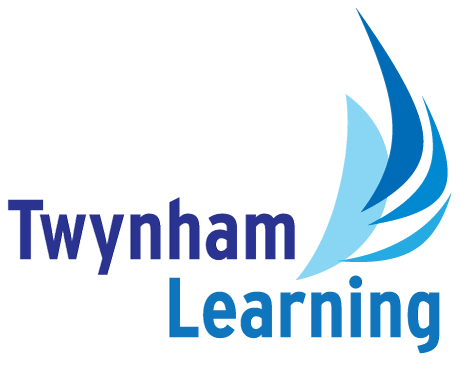 (Special Educational Needs & Disabilities Co-ordinator)Post DetailsSchool:The Grange School Grade: Leadership Scale Point 5-9Weeks per year:Full timeDuration:PermanentResponsible to:Executive SENDCoMain PurposeTo inspire excellence across the school, in particular with regard to SEND provision.The SENDCo will champion inclusion to achieve exceptional outcomes for SEND students at The Grange School. The post-holder will liaise closely with the Executive SENDCo for the strategic development and operational implementation of the school’s SEND policy. The SENDCo will take responsibility for day to day operational decision making for all matters related to SEND at The Grange School. The SENDCO will ensure that The Grange School is compliant with all statutory legislation regarding SEND.The SENDCo plays a key role in the day to day running of the school and will be required to meet daily with the Head of School and other leaders to ensure the smooth and effective operational running of The Grange School.Dependent on experience the SENDCo would be invited to join the Extended Leadership Team and contribute to the strategic direction and success of the TGS Twynham School federation.Main Duties and ResponsibilitiesResponsible for ensuring that the Special Educational Needs (SEND) policy and provision in The Grange School is implemented.Be responsible for the day to day operation of the SEND policy and co-ordination of specific provision to support individual pupils with SEND with the aim of raising SEND pupil achievementTo oversee staff deployment and resources according to the needs of SEND students; including restructuring roles and responsibilities within the team where necessary.In liaison with the Directors and Heads of English and Maths, ensure the effective deployment of staff and resources to enable excellent outcomes from numeracy and literacy intervention.Ensure all Access Arrangements for students are in place and that statutory SEND responsibilities with regard to public examinations are fully compliantTo liaise with staff, parents and external agencies and to co-ordinate their contribution, to provide maximum support and ensure continuity of provision for students in all key stagesTo ensure excellent tracking and monitoring processes are in place to support the achievement of SEND students ranging from Year 6 CATs testing through to support for SEND students applying for Post 16 provisionTo be responsible for maintaining The Grange School’s SEND profile [SEND register] ensuring that it is always up-to-date and is an accurate picture of SEND need across the schoolTo be responsible for the accurate identification of SEND need across the school, ensuring a rigorous and thorough assessment processTo report as necessary to senior leaders, the Executive SENDCo and governors as required on the effectiveness and efficiency of SEND provision at The Grange School.Support the Executive SENDCo in providing training, professional development and guidance to staff to support excellent practice with regard to SEND workingWorking closely with the Executive SENDCo to provide accurate evaluation of the quality of teaching and development and recruitment needs within the SEND department.Support and provide guidance to Curriculum Leaders and other leaders with regard to high quality curriculum design that will support excellent achievement for SEND studentsTake responsibility for line management and performance management of identified members of staff as directed by the HoS/DHT/ Executive SENDCoOther DutiesThe SENDCo will be a part of the core operational leadership group of TGS. They will be part of the on-call rota and responsible for input into strategic decisions related to the direction of the school.The SENDCo will support all matters related to external marketing of TGS. This will include liaison with partner schools and parents and attendance at Open Evenings and other outward-facing events.The SENCDo will also be the designated teacher responsible for LAC and will work closely with the LAC Co-ordinator and the Executive SENDCoPromoting and safeguarding the welfare of children and young people in accordance with the school’s Safeguarding and Child Protection policies; including taking the role within the Safeguarding TeamTo play a full part in the life of the school community, to support its distinctive mission and ethos and to encourage staff and students to follow this exampleTake responsibility for their own professional, CPD and wider reading as expected of a SENDCo, in addition to maintaining to current educational thinking, policy and statutory changes.Trust- wide collaborationTo support the work of Twynham Learning MAT which at times may require supporting other schools within the MAT as agreed in consultation with the post-holder.Contribute to the TL Trust Excellence strategy for a world class provision of SEND.To contribute as the ‘voice of Twynham Learning’ in the BCP inclusion strategy and future development work.To support the work of Two Rivers Institute which, at times, may require supporting schools locally or delivering CPD through TRI as agreed in consultation with the post-holder.To promote actively the Trust’s corporate policiesTo play a full part in the life of the Trust community, to support its vision, mission and values.To comply with the school’s health and safety policy and undertake risk assessments as appropriateTo undertake any other duty as specified by STPCD not mentioned in the aboveAll Twynham Learning staff may periodically be expected to carry out tasks and duties within their area of competence that are not listed herein, as directed, to meet the needs of the Trust. The particular duties and responsibilities may vary from time to time.Personal AttributesEssential:Twynham Learning Attributes for all StaffTwynham Learning Attributes for all StaffAmbition for excellenceProfessionalismHumilityChampioning changeInclusiveness PositivityCommunity-mindednessBeing collaborativeNotesThis job description may be amended at any time in consultation with the postholder. Employees will be expected to comply with any reasonable request from a manager to undertake work of a similar level that is not specified in this job description.Key to Acronyms Used/Glossary of Terms Used in this Job DescriptionKey to Acronyms Used/Glossary of Terms Used in this Job DescriptionSEND =  Special Educational Needs & DisabilitiesSENDCo = Special Educational Needs & Disabilities Co-ordinator LAC = Looked After Children
CPD = Continuing Professional DevelopmentMAT = Multi Academy TrustNASENCo = National Award for SEN Co-ordinationDDSL = Deputy Designated Safeguarding LeadTGS = The Grange SchoolHoS = Head of SubjectDHT = Deputy HeadteacherTL = Twynham Learning TrustBCP = Bournemouth, Christchurch & Poole CouncilSTPCD = School Teachers Pay & Conditions DocumentNPQSL =  National Professional Qualification for Senior Leadership